Приложение №4XIX Детско-юношеская баскетбольная лигаТехническая заявкаДата « ___ » ____________ 20 __ г.   Место проведения _________________________   Тур _____Главный судья тура					/____________________ /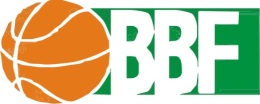 Общественное объединение«Белорусская федерация баскетбола»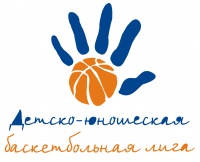 Команда______________________________________________(название команды)(город, область)______________________________________________(юноши, девушки)(возрастная категория)Номер игрокаНомер игрокаФамилия и имя игрокаОтметка о допускеЦвет формыЦвет формыФамилия и имя игрокаОтметка о допускеФамилия и имя игрокаОтметка о допускеТренер Тренер Помощник тренераПомощник тренераКапитанКапитанСопровождающийСопровождающий